cherepanovadoc@bk.ruhttps://instagram.com/cherepanovadoc?igshid=s07wi4zihz4wМеня зовут Марина Черепанова , я врач высшей квалификационной категории. По специальности Акушер -гинеколог. Главный врач . Врач репродуктолог-эндокринолог.ОБРАЗОВАНИЕ:Годы учёбы:1994-2001Наименование образовательного учреждения: Красноярская Государственная Медицинская Академия ⭐️Квалификация: Врач, категория- высшая( 2015г,Департамент г.Москва)Направление или специальность: 🧐Педиатрия 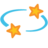 2001-2003гг. Клиническая ординатура по специальности «акушерство и гинекология» при ГОУ ВПО «КрасГМА Минздрава России» 2004г. Актуальные вопросы медицинской статистики.(г.Красноярск)2005г. Цикл «Гиперпластические процессы Р.С. женщин с кольпоскопией".144 часа.(г.Красноярск)2006г. Цикл «Акушерство и гинекология» 432 часа.(г.Красноярск)2010г. Цикл» Лечебно-профилактическая помощь и организация работы женской консультации»216 часов.(г.Красноярск) 2013г. Цикл» Акушерство мастер-класс и гинекология» 144 часа.(РУДН)г.Москва. 2017г Цикл «Организация здравоохранения», сертификат по специальности организатор здравоохранения.Красноярск 2017г-«ЭНДОКРИННЫЕ АСПЕКТЫ РЕПРОДУКТИВНОГО ЗДОРОВЬЯ «MANAGE AGE: ЭНДОКРИНОЛОГИЯ ВНЕШНЕЙ И ВНУТРЕННЕЙ КРАСОТЫ»» РУДН г.Москва. 2017г-Цикл«SOS (Sarcopenia, Obesity, Stress) - требуется экстренная помощь!». SMART-диагностика. Возможности борьбы и профилактики. РУДН г.Москва. 2018г Цикл сертификационный «Акушерство и гинекология»144ч Красноярск ( выдан сертификат по специальности врач Акушер- гинеколог 2018г проф переподготовка по Эстетической гинекологии «ренкоструктивные технологии в гинекологии»2018г- проф переподготовка по Эстетической гинекологии «нитевой лифтинг промежности. Опыт работы:01.11.2018- по настоящее время Город Калининград Мед центр «Арс Медика» врач акушер гинеколог,репродуктолог, эндокринолог. 01.08.18-20.10.18- Красноярский государственный Медицинский  Университет . Врач гинеколог эндокринолог . 20.09.2017-05.07.2018 ООО»Клиника Три сердца» Главный врачврач акушер гинеколог, репродуктолог, эндокринолог 13.12.2016-10.09.2017 Клиника профессора Калинченко ( Красноярск) Главный врач, врач гинеколог- эндокринолог. 01.05.2016г – по 20.11.2016 - ООО»Уральский Клинический Реабилитационный Центр»г.Нижний Тагил. Врач акушер гинеколог гинекологического отделения. 18.01.2016-по 29.04.2016г.–КГБУЗ «КМРД№1» женская консультация №2, - амбулаторный  прием. КГБУЗ«КМРД№1»гинекологическое отделение – врач- дежурант 05.11.2014- по 28.12.2015гООО»Уральский Клинический Реабилитационный Центр»г.Нижний Тагил.Врач акушер - гинеколог поликлиники. 2011 по 04.11.2014г. ГБУЗ СО «Невьянская ЦРБ»г.Невьянск.Должность:заведующая женской консультацией (с 2012 года), врач акушер-гинеколог .Дежурант в родильном доме и гинекологическом отделении. 2008-2011гг. МУЗ РДом №2 ж.к№1 г.КрасноярскаВрач акушер –гинеколог женской консультации. 2011г-совместитель (врач акушер-гинеколог) в клинике репродуктивной медицины «Три сердца» 2006-2008гг. ГБ№2 врач акушер-гинеколог смотрового кабинета поликлиники. Совместитель (врач консультант в компании «ИНВИТРО». 2006г. Медицинский представитель компании «Вертекс» 2003-2006 ГБ№4. Заведующий кабинетом статистики. Врач статистик. Подростковый гинеколог. Совместитель- компания «Шеринг» лектор